V4 – Quantitative Härtebestimmung mit Aquamerck-KästenMaterialien: 		Aquamerck-Kästen: 		Gesamthärte-Test – Enthält: Probenbecher, 5 mL Spritze		Calcium-Test: Enthält: Testglas, 5 mL Spritze, Spritze/Pipette mit Ableseskala der Calciumkonzentration, kl. SpatelChemikalien:		Gesamthärte-Test: Reagenz H-1, Reagenz H-2, Calcium-Test: Reagenz 1, Reagenz 2, Reagenz 3, WasserprobenDurchführung: 			Gesamthärtetest:  		Testglas und Spritze werden mehrmals mit der vorbereiteten Probe gespült. 5 mL der Testsubstanz werden mit der Spritze in das Testglas gegeben. Reagenz H-1 (1 Tablette) wird hinzugegeben und das Testglas so lange geschwenkt, bis sich die Tablette aufgelöst hat. Wenn sich die Probe rot färbt, sind Härtebildner vorhanden. Reagenz H-2 wird tropfenweise zugegeben, bis die Probe eine grüne Farbe annimmt. Nach jedem Tropfen wird  das Testglas geschwenkt.  		Calcium-Test:		Testglas und Spritze werden mehrmals mit dem zu prüfenden Wasser gespült. Mit der Spritze werden 5 mL der Probe in das Testglas gegeben. 10 Tropfen der Reagenz 1 werden zur Probe hinzugegeben, anschließend 2 Spatelspitzen der Reagenz 2. Bei Anwesenheit von Calciumionen färbt sich die Lösung rotviolett. Die Titrierpipette wird lose auf Reagenz 3 aufgesetzt und mit der Reagenz 3 gefüllt. Reagenz 3 wird mit der Titrierpipette tropfenweise der Probe hinzugegeben, bis ein Umschlag ins blauviolette erfolgt. Nach jedem Tropfen wird das Testglas geschwenkt. Die Konzentration von Calciumionen kann auf der Titrierpipette abgelesen werden.Beobachtung:			Gesamthärte-Test: 		Das destillierte Wasser färbt sich nach Zugabe von Reagenz H-1 grauschwarz und wird nach Zugabe von Reagenz H-2 grün. Die anderen Proben färben sich nach Zugabe von Reagenz H-1 grau und werden nach Zugabe von Reagenz H-2 zunächst grauschwarz und dann grün. Calcium-Test:Das destillierte Wasser ist nach Zugabe von Reagenz 1 und Reagenz 2 schon blauviolett; die anderen Proben werden erst durch zusätzliche Zugabe von Reagenz 3 blauviolett.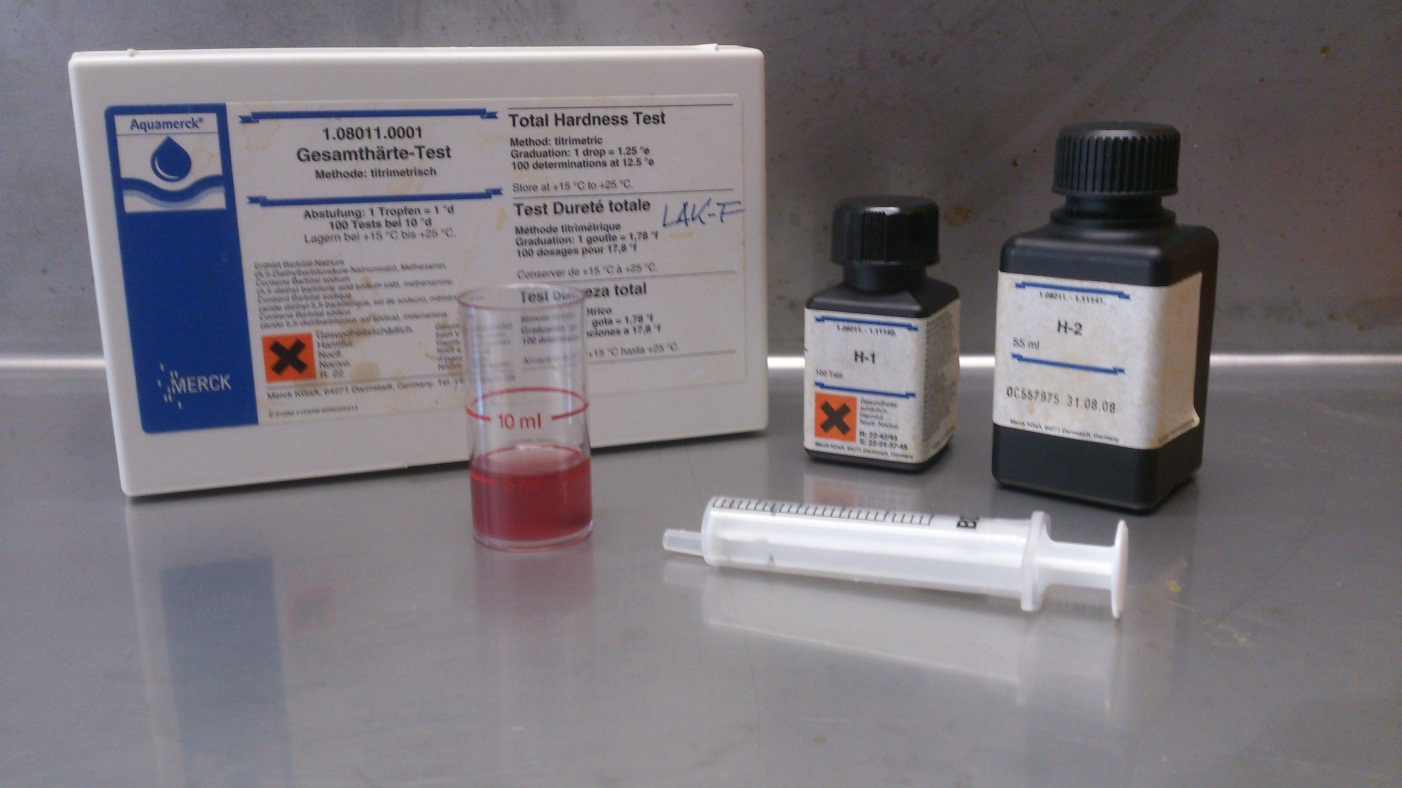 Abb. 7 -  Testkit für den Gesamthärte-Test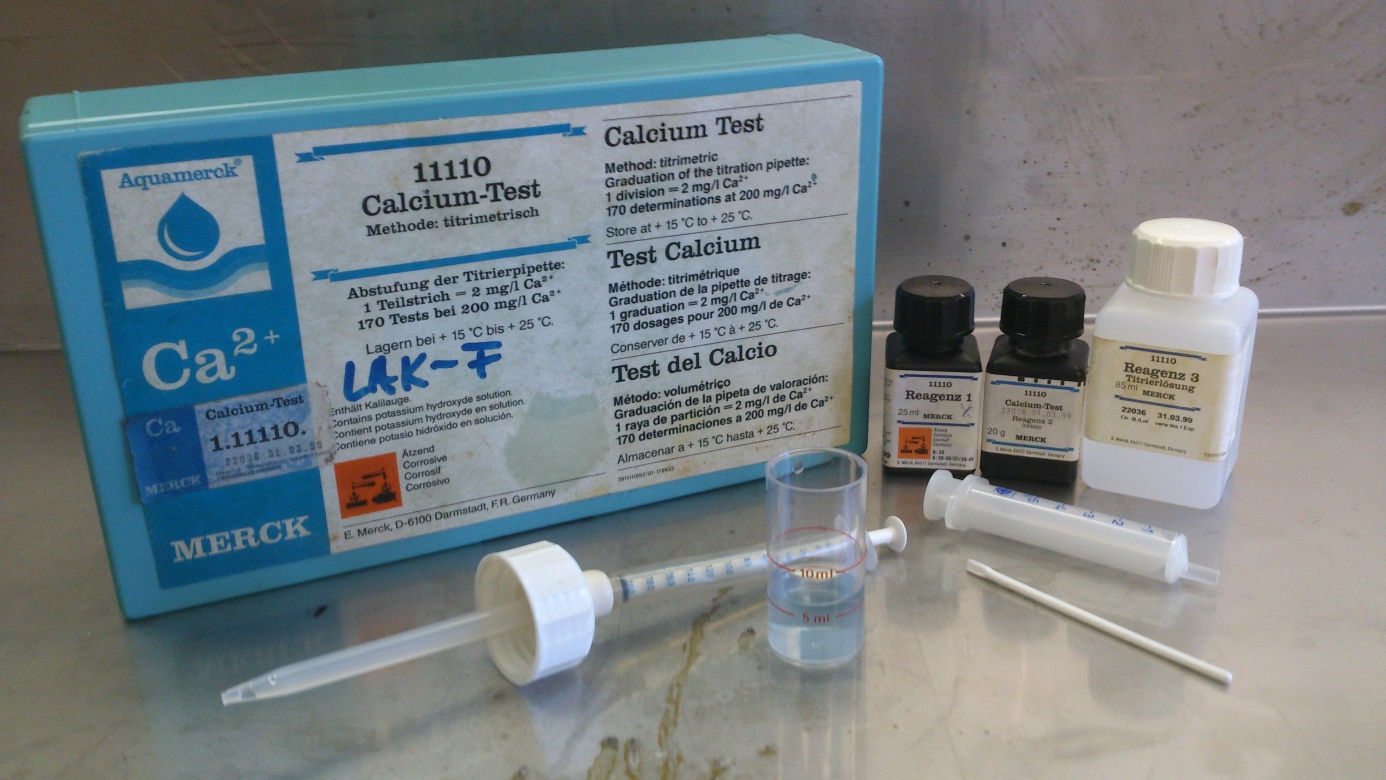 Abb. 8 – Testkit für den Calcium-TestDeutung:		Gesamthärte: Folgende Konzentrationen liegen in den Proben vor:Beispielrechnung: Angabe im Begleitheft zum Merckkasten: 1 Tropfen ≙ 1 °dh ≙ 7,1 mg/L ≙ 0,178mmol/LLeitungswasser: 6 Tropfen  6 °dh. 1°dh  ≙ 7,1mg/L   6 °dh ≙ 6 x 7,1 mg/L = 42,6 mg/L1 °dh ≙ 0,178 mmol/L  6 °dh ≙ 6 x 0,178 mmol/L = 1,068 mmol/LBeispielrechnung:Angabe im Begleitheft zum Merckkasten: 2 mg/L Calcium ≙ 0,05 mmol/L Leitungswasser: 36 mg/L Calcium ≙ (36 x 0,025) mmol/L = 0,9 mmol/LDie Konzentration der Magnesiumionen ergibt sich aus der Differenz zwischen Gesamthärte und CalciumionenkonzentrationBeispielrechnung Leitungswasser: Konzentration von Magnesiumionen [mg/L] = Gesamthärte [mg/L] – Calciumhärte [mg/L]	= 7,1 mg/L - 0  mg/L = 7,1 mg/LKonzentration von Magnesiumionen [mmol/L]      = Gesamthärte [mmol/L] – Calciumhärte [mmol/L]                                  = 0,178 [mmol/L] – 0 [mmol/L] = 0,178 [mmol/L]Entsorgung:     AbwasserLiteratur:	E. Merck, Aquamerck Gesamthärte-Test, Darmstadt.E.Merck, Aquamerck Calcium-Test, Darmstadt.GefahrenstoffeGefahrenstoffeGefahrenstoffeGefahrenstoffeGefahrenstoffeGefahrenstoffeGefahrenstoffeGefahrenstoffeGefahrenstoffeGesamthärte-Test Reagenz 1Gesamthärte-Test Reagenz 1Gesamthärte-Test Reagenz 1H: 302-334/317 H: 302-334/317 H: 302-334/317 P: 260-262-280+281-101-308+ 313-310-307+311- 301+310-309+311-342+311 P: 260-262-280+281-101-308+ 313-310-307+311- 301+310-309+311-342+311 P: 260-262-280+281-101-308+ 313-310-307+311- 301+310-309+311-342+311 Gesamthärte-Test Reagenz 2Gesamthärte-Test Reagenz 2Gesamthärte-Test Reagenz 2H: -H: -H: -P: -P: -P: -Calcium-Test Reagenz 1Calcium-Test Reagenz 1Calcium-Test Reagenz 1H: 314H: 314H: 314P: 313-305+351+338-280+281 -45-313-310-307+311- 301+310-309+311P: 313-305+351+338-280+281 -45-313-310-307+311- 301+310-309+311P: 313-305+351+338-280+281 -45-313-310-307+311- 301+310-309+311Calcium-Test Reagenz 2Calcium-Test Reagenz 2Calcium-Test Reagenz 2H: -H: -H: -P: -P: -P: -Calcium-Test Reagenz 3Calcium-Test Reagenz 3Calcium-Test Reagenz 3H: -H: -H: -P: -P: -P: -WasserprobenWasserprobenWasserprobenH: -H: -H: -P: -P: -P: -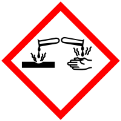 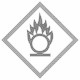 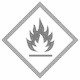 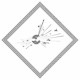 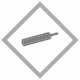 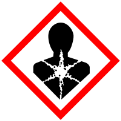 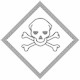 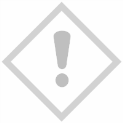 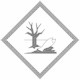 ProbeTropfen bis UmschlagDestilliertes Wasser1Leitungswasser6Vilsa naturelle8Evian17Wasser aus der Leine23ProbeAuf der Titrierpipette abgelesene Konzentration an Calciumionen [mg/l]Destilliertes Wasser0Leitungswasser36Vilsa naturelle52Evian70Wasser aus der Leine118ProbeTropfen bis UmschlagHärtegradKonzentration Calciumionen und Magnesiumionen [mg/L]Konzentration Calciumionen und Magnesiumionen [mmol/L]Destilliertes Wasser11 °d7,10,178Leitungswasser66 °d42,61,068Vilsa naturelle88 °d56,81,424Evian1717 °d120,73,026Wasser aus der Leine2323 °d163,34,094ProbeKonzentration an Calciumionen [mg/L]Konzentration an Calciumionen [mmol/L]Destilliertes Wasser00Leitungswasser360,9Vilsa naturelle521,3Evian701,75Wasser aus der Leine1182,95ProbeKonzentration an Magnesiumionen [mg/L]Konzentration an Magnesiumionen [mmol/L]Destilliertes Wasser7,10,178Leitungswasser6,60,168Vilsa naturelle4,80,124Evian50,71,276Wasser aus der Leine45,31,144